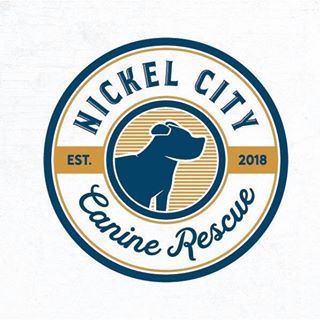 Feeding Instructions for Puppies Born in Foster care	Initially the mother will handling nursing all the puppies.  They should be weighed regularly to ensure they are gaining weight.  Once the puppies are 4-5 weeks old, you will transition them to a “Puppy Stew”. You will gradually wean out the milk supplement so that by 7-8 weeks old they are on solid puppy food without the milk supplement.	Recipe for Puppy Stew:Mix ground puppy food, warm water and milk supplement in a 50/50 mixture.   Vetting for Puppies Born in Foster CareAt 2 Weeks of age the Vetting schedule begins.De-Worming:We utilize Nemex Pyrantel based liquid dewormer Administer 1 full tsp (5 mL) for each 10 lb of body weight.Recommendations:For maximum control of reinfection, puppies should be treated at 2, 3, 4, 6, 8, and 10 weeks of age.Lactating bitches (mom) should be treated 2-3 weeks after whelping and follow the same schedule as the puppies.Parvo/Distemper: We start Parvo/Distemper vaccinations at 6 weeks. The first shot is given (distemper/parvo only), 3-4 weeks later we follow up with the second shot (DHLPP), third shot (DHLPP) given 3-4 weeks later until they reach 16 weeks.  If the series is interrupted, it may have to be restarted. Bordetella/Kennel CoughPuppies should receive the Bordetella vaccine between the ages of 6-8 weeks. Leptosporosis: This is included in the 2nd and 3rd distemper/parvo vaccination we use: DHLPP (Distemper, Hepatitis, Leptosporosis, Parvo, Parainfuenza,) for pups, the initial lepto vaccine is administered at 8 weeks of age or older and repeated 3-4 weeks later. Rabies: Given at 12- 14 weeks, can be scheduled at Operation Pets or Transit Animal Hospital for s/n at 14 weeks to get free rabies. Otherwise will be owner’s responsibility.*All medications given orally, subcutaneous, or topically should be noted on the vaccination record.